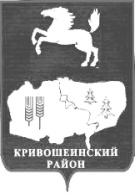 АДМИНИСТРАЦИЯ КРИВОШЕИНСКОГО РАЙОНАПОСТАНОВЛЕНИЕ12.02.2016                                                                                                                                    № 42с. КривошеиноТомской областиОб утверждении значений базовых нормативов затрати корректирующих коэффициентов на оказание муниципальных услуг (выполнение работ)муниципальными учреждениями культуры Кривошеинского района(в редакции постановлений Администрации Кривошеинского района от 30.12.2016 №432, от 20.01.2017 №12, от 15.10.2018 №533, от 15.03.2021 №164, от 02.03.2022 №157, от 03.03.2023 №136)На основании постановления Администрации Кривошеинского района от 11.12.2015 № 417 «Об утверждении ведомственного перечня муниципальных услуг и работ, оказываемых и выполняемых муниципальными учреждениями культуры Кривошеинского района», постановления Администрации Кривошеинского района от 11.02.2016 № 39 «Об утверждении Порядка определения базовых нормативов затрат на оказание муниципальных услуг и Порядка определения затрат на выполнение работ муниципальными учреждениями культуры Кривошеинского района»ПОСТАНОВЛЯЮ:	1. Утвердить значения базовых нормативов затрат на оказание муниципальных услуг (выполнение работ) муниципальными учреждениями культуры Кривошеинского района на 2016 год согласно приложению №1 к настоящему постановлению.	2. Утвердить корректирующие коэффициенты к базовому нормативу затрат на оказание муниципальных услуг (выполнение работ) муниципальными учреждениями культуры Кривошеинского района на 2016 год согласно приложению №2 к настоящему постановлению.	3. Утвердить значения базовых нормативов затрат на оказание муниципальных услуг (выполнение работ) муниципальными учреждениями культуры Кривошеинского района на 2017 год согласно приложению №3 к настоящему постановлению.	4. Утвердить корректирующие коэффициенты к базовому нормативу затрат на оказание муниципальных услуг (выполнение работ) муниципальными учреждениями культуры Кривошеинского района на 2017 год согласно приложению №4 к настоящему постановлению.	5. Утвердить значения базовых нормативов затрат на оказание муниципальных услуг (выполнение работ) муниципальными учреждениями культуры Кривошеинского района на 2018 год согласно приложению №5 к настоящему постановлению.	6. Утвердить корректирующие коэффициенты к базовому нормативу затрат на оказание муниципальных услуг (выполнение работ) муниципальными учреждениями культуры Кривошеинского района на 2018 год согласно приложению №6 к настоящему постановлению.	7. Утвердить значения базовых нормативов затрат на оказание муниципальных услуг (выполнение работ) муниципальными учреждениями культуры Кривошеинского района на 2019 год согласно приложению №7 к настоящему постановлению.	8. Утвердить корректирующие коэффициенты к базовому нормативу затрат на оказание муниципальных услуг (выполнение работ) муниципальными учреждениями культуры Кривошеинского района на 2019 год согласно приложению №8 к настоящему постановлению.	9. Утвердить значения базовых нормативов затрат на оказание муниципальных услуг (выполнение работ) муниципальными учреждениями культуры Кривошеинского района на 2020 год согласно приложению №9 к настоящему постановлению.	10. Утвердить корректирующие коэффициенты к базовому нормативу затрат на оказание муниципальных услуг (выполнение работ) муниципальными учреждениями культуры Кривошеинского района на 2020 год согласно приложению №10 к настоящему постановлению.	11. Утвердить значения базовых нормативов затрат на оказание муниципальных услуг (выполнение работ) муниципальными учреждениями культуры Кривошеинского района на 2021 год согласно приложению №11 к настоящему постановлению.	12. Утвердить корректирующие коэффициенты к базовому нормативу затрат на оказание муниципальных услуг (выполнение работ) муниципальными учреждениями культуры Кривошеинского района на 2021 год согласно приложению №12 к настоящему постановлению.	13. Утвердить значения базовых нормативов затрат на оказание муниципальных услуг (выполнение работ) муниципальными учреждениями культуры Кривошеинского района на 2022 год согласно приложению №13 к настоящему постановлению.	14. Утвердить корректирующие коэффициенты к базовому нормативу затрат на оказание муниципальных услуг (выполнение работ) муниципальными учреждениями культуры Кривошеинского района на 2022 год согласно приложению №14 к настоящему постановлению.	15. Утвердить значения базовых нормативов затрат на оказание муниципальных услуг (выполнение работ) муниципальными учреждениями культуры Кривошеинского района на 2023 год согласно приложению №15 к настоящему постановлению.	16. Утвердить корректирующие коэффициенты к базовому нормативу затрат на оказание муниципальных услуг (выполнение работ) муниципальными учреждениями культуры Кривошеинского района на 2023 год согласно приложению №16 к настоящему постановлению.	17. Применять значения базовых нормативов затрат на оказание муниципальных услуг (выполнение работ) при расчете объема субсидии на финансовое обеспечение выполнения муниципальных заданий учреждений культуры Кривошеинского района, начиная с муниципальных заданий на 2016 год и плановый период 2017 и 2018 годов.18. Настоящее постановление опубликовать в Сборнике нормативных актов Администрации Кривошеинского района и разместить в сети «Интернет» на официальном сайте муниципального образования Кривошеинский район.19. Настоящее постановление вступает в силу с даты его подписания и распространяется на правоотношения, возникшие с 1 января 2016г.20. Контроль за исполнением настоящего постановления возложить на Первого заместителя Главы Кривошеинского района.Глава Кривошеинского района	(Глава Администрации) 		     С.А. ТайлашевНестерова Татьяна Ивановна21790Управление финансов, Сальков Ю.Ю., Прокуратура, МБУК «Кривошеинская МЦКС», МБУ «Кривошеинская ЦМБ»Приложение №1Приложение №1Приложение №1Приложение №1Приложение №1к постановлению Администрации Кривошеинского района от 12.02.2016 № 42к постановлению Администрации Кривошеинского района от 12.02.2016 № 42к постановлению Администрации Кривошеинского района от 12.02.2016 № 42к постановлению Администрации Кривошеинского района от 12.02.2016 № 42к постановлению Администрации Кривошеинского района от 12.02.2016 № 42Значения базовых нормативов затрат на оказание муниципальных услуг (выполнение работ)   Значения базовых нормативов затрат на оказание муниципальных услуг (выполнение работ)   Значения базовых нормативов затрат на оказание муниципальных услуг (выполнение работ)   Значения базовых нормативов затрат на оказание муниципальных услуг (выполнение работ)   Значения базовых нормативов затрат на оказание муниципальных услуг (выполнение работ)   Значения базовых нормативов затрат на оказание муниципальных услуг (выполнение работ)   Значения базовых нормативов затрат на оказание муниципальных услуг (выполнение работ)   Значения базовых нормативов затрат на оказание муниципальных услуг (выполнение работ)   Значения базовых нормативов затрат на оказание муниципальных услуг (выполнение работ)   муниципальными учреждениями культуры Кривошеинского района на 2016 годмуниципальными учреждениями культуры Кривошеинского района на 2016 годмуниципальными учреждениями культуры Кривошеинского района на 2016 годмуниципальными учреждениями культуры Кривошеинского района на 2016 годмуниципальными учреждениями культуры Кривошеинского района на 2016 годмуниципальными учреждениями культуры Кривошеинского района на 2016 годмуниципальными учреждениями культуры Кривошеинского района на 2016 годмуниципальными учреждениями культуры Кривошеинского района на 2016 годмуниципальными учреждениями культуры Кривошеинского района на 2016 годМБУ "Кривошеинская центральная межпоселенческая библиотека"МБУ "Кривошеинская центральная межпоселенческая библиотека"МБУ "Кривошеинская центральная межпоселенческая библиотека"МБУ "Кривошеинская центральная межпоселенческая библиотека"МБУ "Кривошеинская центральная межпоселенческая библиотека"МБУ "Кривошеинская центральная межпоселенческая библиотека"МБУ "Кривошеинская центральная межпоселенческая библиотека"МБУ "Кривошеинская центральная межпоселенческая библиотека"МБУ "Кривошеинская центральная межпоселенческая библиотека"Наименование показателяБиблиотечное, библиографическое и информационное обслуживание пользователей бибилиотеки Библиотечное, библиографическое и информационное обслуживание пользователей бибилиотеки Библиографическая обработка документов и создание каталоговБиблиографическая обработка документов и создание каталоговФормирование, учет, изучение, обеспечение физического сохранения и безопасности фондов библиотекиФормирование, учет, изучение, обеспечение физического сохранения и безопасности фондов библиотекиИтого затраты Итого затраты 1Базовый норматив затрат, непосредственно связанных с оказанием муниципальной услуги (работ)   (N непоср iбаз)40,1240,1229,0429,047,417,4176,5776,571  в том числе:1.1.затраты на оплату труда и с начислениями на вылаты по оплате труда   работников, непосредственно связанных с оказанием муниципальной услуги (работы)    (N ОТ1 iбаз) 34,0134,0113,6813,685,595,5953,2853,281.2.затраты на приобретение материальных запасов и движимого имущества (ОС), потребляемого (используемого) в процессе оказания муниципальной услуги с учетом срока полезного использования (N М3 iбаз)6,116,1115,3615,361,821,8223,2923,291.2.затраты на приобретение материальных запасов и движимого имущества (ОС), потребляемого (используемого) в процессе оказания муниципальной услуги с учетом срока полезного использования (N М3 iбаз)6,116,1115,3615,361,821,8223,2923,291.3.иные затраты, непосредственно связанные с оказанием муниципальной услуги (N ИН3 iбаз)0,000,000,000,000,000,000,000,002Базовый норматив затрат на общехозяйственные нужды на оказание муниципальной услуги (работы)  (N общ iбаз)17,6517,655,185,182,812,8125,6425,64в том числе:2.1.затраты на коммульные услуги (N КУ iбаз)6,076,071,781,780,970,978,828,822.2.затраты на содержание объектов недвижимого имущества (N СНИ iбаз)0,000,000,000,000,000,000,000,002.3. затраты на содержание объектов особо ценного движимого имущества (N СОЦДИ iбаз)0,000,000,000,000,000,000,000,002.4.затраты на приобретение услуг связи  (N УС iбаз)1,581,580,470,470,250,252,302,302.5.транспорные услуги (N ТУ iбаз)0,000,000,000,000,000,000,000,002.6.затраты на оплату труда с начислениями на выплаты по оплате труда работников, которые не принимают непосредственного участия в оказании муниципальной услуги (работы)  (N ОТ2 iбаз)9,619,612,822,821,531,5313,9613,962.7.затраты на прочие общехозяйственные нужды (N ПН3 iбаз)0,390,390,110,110,060,060,560,563Итого базовый норматив затрат на оказание муниципальной услуги (работы)  (стр. 1 +  стр. 2)  (N iбаз)57,7757,7734,2234,2210,2210,22102,21102,214территориальный коэффициент  (Ктер)0,800,800,870,870,820,825отраслевой корректирующий коэффициент   (Котр)1,181,181,181,181,181,186Нормативные затраты на оказание муниципальной услуги (работы)  (Ni)54,4154,4135,0435,049,869,8699,3199,317Объем муниципальной услуги  (работы) (ед.)74944,0074944,0015300,0015300,00128867,00128867,00219111,00219111,008Итого нормативные затраты на оказание муниципальной услуги (работы)  (стр.6 х стр.7)4077469,264077469,26536126,35536126,351271109,401271109,405884705,005884705,009затраты на уплату налогов10ИТОГО  сумма финансового обеспечения муниципальной услуги (работы)4077469,264077469,26536126,35536126,351271109,401271109,405884705,005884705,00МБУК "Кривошеинская межпоселенческая централизованная клубная система"МБУК "Кривошеинская межпоселенческая централизованная клубная система"МБУК "Кривошеинская межпоселенческая централизованная клубная система"МБУК "Кривошеинская межпоселенческая централизованная клубная система"МБУК "Кривошеинская межпоселенческая централизованная клубная система"МБУК "Кривошеинская межпоселенческая централизованная клубная система"Наименование показателяОрганизация деятельности клубных формирований и формирований самодеятельного народного творчестваОрганизация показа концертов и концертных программ, спектаклей, кинофильмовФормирование финансовой (бухгалтерской) отчетности бюджетных и автономных учрежденийВедение бухгалтерского учета бюджетными учреждениями, формирование регистров бухгалтерского учетаИтого затраты 1Базовый норматив затрат, непосредственно связанных с оказанием муниципальной услуги (работ)   (N непоср iбаз)19471,83700,642875,652875,6525923,771  в том числе:1.1.затраты на оплату труда и с начислениями на вылаты по оплате труда   работников, непосредственно связанных с оказанием муниципальной услуги (работы)    (N ОТ1 iбаз) 16211,59588,402702,142702,1422204,271.2.затраты на приобретение материальных запасов и движимого имущества (ОС), потребляемого (используемого) в процессе оказания муниципальной услуги с учетом срока полезного использования (N М3 iбаз)3260,24112,24153,23153,233678,941.3.иные затраты, непосредственно связанные с оказанием муниципальной услуги (N ИН3 iбаз)20,2820,2840,562Базовый норматив затрат на общехозяйственные нужды на оказание муниципальной услуги (работы)  (N общ iбаз)13633,07495,06254,00254,0014636,13в том числе:2.1.затраты на коммульные услуги (N КУ iбаз)3693,04134,113827,152.2.затраты на содержание объектов недвижимого имущества (N СНИ iбаз)145,675,29150,962.3. затраты на содержание объектов особо ценного движимого имущества (N СОЦДИ iбаз)0,002.4.затраты на приобретение услуг связи  (N УС iбаз)136,634,9680,0080,00301,592.5.транспорные услуги (N ТУ iбаз)0,002.6.затраты на оплату труда с начислениями на выплаты по оплате труда работников, которые не принимают непосредственного участия в оказании муниципальной услуги (работы)  (N ОТ2 iбаз)9364,94340,079705,012.7.затраты на прочие общехозяйственные нужды (N ПН3 iбаз)292,7910,63174,00174,00651,423Итого базовый норматив затрат на оказание муниципальной услуги (работы)  (стр. 1 +  стр. 2)  (N iбаз)33104,901195,703129,653129,6540559,904территориальный коэффициент  (Ктер)0,840,840,670,675отраслевой корректирующий коэффициент   (Котр)1,341,321,451,456Нормативные затраты на оказание муниципальной услуги (работы)  (Ni)37262,881329,063031,933032,0744655,947Объем муниципальной услуги  (работы) (ед.)149,004328,00250,00250,004977,008Итого нормативные затраты на оказание муниципальной услуги (работы)  (стр.6 х стр.7)5552168,445752185,56757983,12758016,8812820354,009затраты на уплату налогов10ИТОГО  сумма финансового обеспечения муниципальной услуги (работы)5552168,445752185,56757983,12758016,8812820354,00Приложение №2Приложение №2Приложение №2Приложение №2к постановлению Администрации Кривошеинского района от 12.02.2016 № 42к постановлению Администрации Кривошеинского района от 12.02.2016 № 42к постановлению Администрации Кривошеинского района от 12.02.2016 № 42Корректирующие коэффициенты к базовому нормативу затрат на оказание муниципальных услуг (выполнение работ) муниципальными учреждениями культуры Кривошеинского районаКорректирующие коэффициенты к базовому нормативу затрат на оказание муниципальных услуг (выполнение работ) муниципальными учреждениями культуры Кривошеинского районаКорректирующие коэффициенты к базовому нормативу затрат на оказание муниципальных услуг (выполнение работ) муниципальными учреждениями культуры Кривошеинского районаКорректирующие коэффициенты к базовому нормативу затрат на оказание муниципальных услуг (выполнение работ) муниципальными учреждениями культуры Кривошеинского районаКорректирующие коэффициенты к базовому нормативу затрат на оказание муниципальных услуг (выполнение работ) муниципальными учреждениями культуры Кривошеинского районаКорректирующие коэффициенты к базовому нормативу затрат на оказание муниципальных услуг (выполнение работ) муниципальными учреждениями культуры Кривошеинского районаКорректирующие коэффициенты к базовому нормативу затрат на оказание муниципальных услуг (выполнение работ) муниципальными учреждениями культуры Кривошеинского районана 2016 годна 2016 годна 2016 годна 2016 годна 2016 годна 2016 годна 2016 годп/пУникальный номер реестровой записи из ведомственного перечняНаименование муниципальной услуги (выполнения работ)Наименование муниципальной услуги (выполнения работ)Наименование муниципальной услуги (выполнения работ)Территориальный корректирующий коэффициент  (Ктер)Отраслевой корректирующий коэффициент  (Котр)п/пУникальный номер реестровой записи из ведомственного перечняНаименование муниципальной услуги (выполнения работ)Наименование муниципальной услуги (выполнения работ)Наименование муниципальной услуги (выполнения работ)Территориальный корректирующий коэффициент  (Ктер)Отраслевой корректирующий коэффициент  (Котр)1.000000000006930061307025100000000000004101101Организация деятельности клубных формирований и формирований самодеятельного народного творчестваОрганизация деятельности клубных формирований и формирований самодеятельного народного творчестваОрганизация деятельности клубных формирований и формирований самодеятельного народного творчества0,841,342.000000000006930061307008100000000000005102101     000000000006930061307007100000000000006102101    000000000006930061307022000000000001008101101   Организация показа концертов и концертных программ, спектаклей, кинофильмовОрганизация показа концертов и концертных программ, спектаклей, кинофильмовОрганизация показа концертов и концертных программ, спектаклей, кинофильмов0,841,323.000000000006930061313006100302400301008100101Формирование финансовой (бухгалтерской) отчетности бюджетных и автономных учрежденийФормирование финансовой (бухгалтерской) отчетности бюджетных и автономных учрежденийФормирование финансовой (бухгалтерской) отчетности бюджетных и автономных учреждений0,671,454.000000000006930061313001103413700301006100101Ведение бухгалтерского учета бюджетными учреждениями, формирование регистров бухгалтерского учетаВедение бухгалтерского учета бюджетными учреждениями, формирование регистров бухгалтерского учетаВедение бухгалтерского учета бюджетными учреждениями, формирование регистров бухгалтерского учета0,671,455.000000000006930061307011000000000002000101101Библиотечное, библиографическое и информационное обслуживание пользователей библиотеки Библиотечное, библиографическое и информационное обслуживание пользователей библиотеки Библиотечное, библиографическое и информационное обслуживание пользователей библиотеки 0,81,186.000000000006930061307014100000000000007101101Библиографическая обработка документов и создание каталоговБиблиографическая обработка документов и создание каталоговБиблиографическая обработка документов и создание каталогов0,871,187.000000000006930061307013100000000000008101101Формирование, учет, изучение, обеспечение физического сохранения и безопасности фондов библиотекиФормирование, учет, изучение, обеспечение физического сохранения и безопасности фондов библиотекиФормирование, учет, изучение, обеспечение физического сохранения и безопасности фондов библиотеки0,821,18Приложение №3Приложение №3Приложение №3к постановлению Администрации Кривошеинского района от 12.02.2016 №42к постановлению Администрации Кривошеинского района от 12.02.2016 №42к постановлению Администрации Кривошеинского района от 12.02.2016 №42Значения базовых нормативов затрат на оказание муниципальных услуг (выполнение работ)   Значения базовых нормативов затрат на оказание муниципальных услуг (выполнение работ)   Значения базовых нормативов затрат на оказание муниципальных услуг (выполнение работ)   Значения базовых нормативов затрат на оказание муниципальных услуг (выполнение работ)   Значения базовых нормативов затрат на оказание муниципальных услуг (выполнение работ)   Значения базовых нормативов затрат на оказание муниципальных услуг (выполнение работ)   Значения базовых нормативов затрат на оказание муниципальных услуг (выполнение работ)   Значения базовых нормативов затрат на оказание муниципальных услуг (выполнение работ)   муниципальными учреждениями культуры Кривошеинского района на 2017 годмуниципальными учреждениями культуры Кривошеинского района на 2017 годмуниципальными учреждениями культуры Кривошеинского района на 2017 годмуниципальными учреждениями культуры Кривошеинского района на 2017 годмуниципальными учреждениями культуры Кривошеинского района на 2017 годмуниципальными учреждениями культуры Кривошеинского района на 2017 годмуниципальными учреждениями культуры Кривошеинского района на 2017 годмуниципальными учреждениями культуры Кривошеинского района на 2017 годМБУ "Кривошеинская центральная межпоселенческая библиотека"МБУ "Кривошеинская центральная межпоселенческая библиотека"МБУ "Кривошеинская центральная межпоселенческая библиотека"МБУ "Кривошеинская центральная межпоселенческая библиотека"МБУ "Кривошеинская центральная межпоселенческая библиотека"МБУ "Кривошеинская центральная межпоселенческая библиотека"МБУ "Кривошеинская центральная межпоселенческая библиотека"МБУ "Кривошеинская центральная межпоселенческая библиотека"Наименование показателяБиблиотечное, библиографическое и информационное обслуживание пользователей бибилиотеки Библиографическая обработка документов и создание каталоговБиблиографическая обработка документов и создание каталоговФормирование, учет, изучение, обеспечение физического сохранения и безопасности фондов библиотекиФормирование, учет, изучение, обеспечение физического сохранения и безопасности фондов библиотекиИтого затраты Итого затраты 1Базовый норматив затрат, непосредственно связанных с оказанием муниципальной услуги (работ)   (N непоср iбаз)27,5327,9327,937,327,3262,7862,781  в том числе:1.1.затраты на оплату труда и с начислениями на вылаты по оплате труда   работников, непосредственно связанных с оказанием муниципальной услуги (работы)    (N ОТ1 iбаз) 23,3412,4412,445,525,5241,3041,301.2.затраты на приобретение материальных запасов и движимого имущества (ОС), потребляемого (используемого) в процессе оказания муниципальной услуги с учетом срока полезного использования (N М3 iбаз)4,1915,4915,491,801,8021,4821,481.2.затраты на приобретение материальных запасов и движимого имущества (ОС), потребляемого (используемого) в процессе оказания муниципальной услуги с учетом срока полезного использования (N М3 iбаз)4,1915,4915,491,801,8021,4821,481.3.иные затраты, непосредственно связанные с оказанием муниципальной услуги (N ИН3 iбаз)0,000,000,000,000,000,000,002Базовый норматив затрат на общехозяйственные нужды на оказание муниципальной услуги (работы)  (N общ iбаз)13,335,185,183,053,0521,5621,56в том числе:2.1.затраты на коммульные услуги (N КУ iбаз)4,171,621,620,950,956,746,742.2.затраты на содержание объектов недвижимого имущества (N СНИ iбаз)0,860,330,330,200,201,391,392.3. затраты на содержание объектов особо ценного движимого имущества (N СОЦДИ iбаз)0,000,000,000,000,000,000,002.4.затраты на приобретение услуг связи  (N УС iбаз)0,910,360,360,210,211,481,482.5.транспорные услуги (N ТУ iбаз)0,000,000,000,000,000,000,002.6.затраты на оплату труда с начислениями на выплаты по оплате труда работников, которые не принимают непосредственного участия в оказании муниципальной услуги (работы)  (N ОТ2 iбаз)7,282,832,831,661,6611,7711,772.7.затраты на прочие общехозяйственные нужды (N ПН3 iбаз)0,110,040,040,030,030,180,183Итого базовый норматив затрат на оказание муниципальной услуги (работы)  (стр. 1 +  стр. 2)  (N iбаз)40,8633,1133,1110,3710,3784,3484,344территориальный коэффициент  (Ктер)0,850,900,900,860,865отраслевой корректирующий коэффициент   (Котр)1,091,081,081,081,086Нормативные затраты на оказание муниципальной услуги (работы)  (Ni)37,9132,1832,189,639,6379,7379,737Объем муниципальной услуги  (работы) (ед.)109230,0016837,0016837,00130689,00130689,00256756,00256756,008Итого нормативные затраты на оказание муниципальной услуги (работы)  (стр.6 х стр.7)4141424,67541863,82541863,821258751,491258751,495942039,985942039,989затраты на уплату налогов10ИТОГО  сумма финансового обеспечения муниципальной услуги (работы)4141424,67541863,82541863,821258751,491258751,495942039,985942039,98МБУК "Кривошеинская межпоселенческая централизованная клубная система"МБУК "Кривошеинская межпоселенческая централизованная клубная система"МБУК "Кривошеинская межпоселенческая централизованная клубная система"МБУК "Кривошеинская межпоселенческая централизованная клубная система"МБУК "Кривошеинская межпоселенческая централизованная клубная система"МБУК "Кривошеинская межпоселенческая централизованная клубная система"Наименование показателяОрганизация деятельности клубных формирований и формирований самодеятельного народного творчестваОрганизация показа концертов и концертных программ, спектаклей, кинофильмовФормирование финансовой (бухгалтерской) отчетности бюджетных и автономных учрежденийВедение бухгалтерского учета бюджетными учреждениями, формирование регистров бухгалтерского учетаИтого затраты 1Базовый норматив затрат, непосредственно связанных с оказанием муниципальной услуги (работ)   (N непоср iбаз)19871,93495,082905,982905,9826178,971  в том числе:1.1.затраты на оплату труда и с начислениями на вылаты по оплате труда   работников, непосредственно связанных с оказанием муниципальной услуги (работы)    (N ОТ1 iбаз) 16544,70415,772732,472732,4722425,411.2.затраты на приобретение материальных запасов и движимого имущества (ОС), потребляемого (используемого) в процессе оказания муниципальной услуги с учетом срока полезного использования (N М3 iбаз)3327,2379,31153,23153,233713,001.3.иные затраты, непосредственно связанные с оказанием муниципальной услуги (N ИН3 iбаз)20,2820,2840,562Базовый норматив затрат на общехозяйственные нужды на оказание муниципальной услуги (работы)  (N общ iбаз)15083,60379,25257,60257,6015978,05в том числе:2.1.затраты на коммульные услуги (N КУ iбаз)3306,9683,153390,112.2.затраты на содержание объектов недвижимого имущества (N СНИ iбаз)653,3916,43669,822.3. затраты на содержание объектов особо ценного движимого имущества (N СОЦДИ iбаз)0,002.4.затраты на приобретение услуг связи  (N УС iбаз)139,443,5180,0080,00302,952.5.транспорные услуги (N ТУ iбаз)0,002.6.затраты на оплату труда с начислениями на выплаты по оплате труда работников, которые не принимают непосредственного участия в оказании муниципальной услуги (работы)  (N ОТ2 iбаз)10665,08268,1510933,232.7.затраты на прочие общехозяйственные нужды (N ПН3 iбаз)318,738,01177,60177,60681,943Итого базовый норматив затрат на оказание муниципальной услуги (работы)  (стр. 1 +  стр. 2)  (N iбаз)34955,53874,333163,583163,5842157,024территориальный коэффициент  (Ктер)0,880,880,740,745отраслевой корректирующий коэффициент   (Котр)1,321,321,311,316Нормативные затраты на оказание муниципальной услуги (работы)  (Ni)40604,341015,543071,633066,7747758,297Объем муниципальной услуги  (работы) (ед.)146,006125,00250,00250,006771,008Итого нормативные затраты на оказание муниципальной услуги (работы)  (стр.6 х стр.7)5928234,176220206,28767906,39766693,6113683040,469затраты на уплату налогов10ИТОГО  сумма финансового обеспечения муниципальной услуги (работы)5928234,176220206,29767906,39766693,6113683040,46Приложение №4Приложение №4к постановлению Администрации Кривошеинского района от 12.02.2016 №42к постановлению Администрации Кривошеинского района от 12.02.2016 №42к постановлению Администрации Кривошеинского района от 12.02.2016 №42Корректирующие коэффициенты к базовому нормативу затрат на оказание муниципальных услуг (выполнение работ) муниципальными учреждениями культуры Кривошеинского районаКорректирующие коэффициенты к базовому нормативу затрат на оказание муниципальных услуг (выполнение работ) муниципальными учреждениями культуры Кривошеинского районаКорректирующие коэффициенты к базовому нормативу затрат на оказание муниципальных услуг (выполнение работ) муниципальными учреждениями культуры Кривошеинского районаКорректирующие коэффициенты к базовому нормативу затрат на оказание муниципальных услуг (выполнение работ) муниципальными учреждениями культуры Кривошеинского районаКорректирующие коэффициенты к базовому нормативу затрат на оказание муниципальных услуг (выполнение работ) муниципальными учреждениями культуры Кривошеинского районаКорректирующие коэффициенты к базовому нормативу затрат на оказание муниципальных услуг (выполнение работ) муниципальными учреждениями культуры Кривошеинского районана 2017 годна 2017 годна 2017 годна 2017 годна 2017 годна 2017 годп/пУникальный номер реестровой записи из ведомственного перечняНаименование муниципальной услуги (выполнения работ)Территориальный корректирующий коэффициент  (Ктер)Отраслевой корректирующий коэффициент  (Котр)Отраслевой корректирующий коэффициент  (Котр)п/пУникальный номер реестровой записи из ведомственного перечняНаименование муниципальной услуги (выполнения работ)Территориальный корректирующий коэффициент  (Ктер)Отраслевой корректирующий коэффициент  (Котр)Отраслевой корректирующий коэффициент  (Котр)1.000000000006930061307025100000000000004101101Организация деятельности клубных формирований и формирований самодеятельного народного творчества0,881,321,322.000000000006930061307008100000000000005102101     000000000006930061307007100000000000006102101    000000000006930061307022000000000001008101101   Организация показа концертов и концертных программ, спектаклей, кинофильмов0,881,321,323.000000000006930061313006100302400301008100101Формирование финансовой (бухгалтерской) отчетности бюджетных и автономных учреждений0,741,311,314.000000000006930061313001103413700301006100101Ведение бухгалтерского учета бюджетными учреждениями, формирование регистров бухгалтерского учета0,741,311,315.000000000006930061307011000000000002000101101Библиотечное, библиографическое и информационное обслуживание пользователей библиотеки 0,851,091,096.000000000006930061307014100000000000007101101Библиографическая обработка документов и создание каталогов0,91,081,087.000000000006930061307013100000000000008101101Формирование, учет, изучение, обеспечение физического сохранения и безопасности фондов библиотеки0,861,081,08Приложение №5Приложение №5Приложение №5Приложение №5к постановлению Администрации Кривошеинского района от 12.02.2016 №42к постановлению Администрации Кривошеинского района от 12.02.2016 №42к постановлению Администрации Кривошеинского района от 12.02.2016 №42к постановлению Администрации Кривошеинского района от 12.02.2016 №42Значения базовых нормативов затрат на оказание муниципальных услуг (выполнение работ)   Значения базовых нормативов затрат на оказание муниципальных услуг (выполнение работ)   Значения базовых нормативов затрат на оказание муниципальных услуг (выполнение работ)   Значения базовых нормативов затрат на оказание муниципальных услуг (выполнение работ)   Значения базовых нормативов затрат на оказание муниципальных услуг (выполнение работ)   Значения базовых нормативов затрат на оказание муниципальных услуг (выполнение работ)   Значения базовых нормативов затрат на оказание муниципальных услуг (выполнение работ)   муниципальными учреждениями культуры Кривошеинского района на 2018 годмуниципальными учреждениями культуры Кривошеинского района на 2018 годмуниципальными учреждениями культуры Кривошеинского района на 2018 годмуниципальными учреждениями культуры Кривошеинского района на 2018 годмуниципальными учреждениями культуры Кривошеинского района на 2018 годмуниципальными учреждениями культуры Кривошеинского района на 2018 годмуниципальными учреждениями культуры Кривошеинского района на 2018 годМБУ "Кривошеинская центральная межпоселенческая библиотека"МБУ "Кривошеинская центральная межпоселенческая библиотека"МБУ "Кривошеинская центральная межпоселенческая библиотека"МБУ "Кривошеинская центральная межпоселенческая библиотека"МБУ "Кривошеинская центральная межпоселенческая библиотека"МБУ "Кривошеинская центральная межпоселенческая библиотека"МБУ "Кривошеинская центральная межпоселенческая библиотека"Наименование показателяБиблиотечное, библиографическое и информационное обслуживание пользователей библиотеки Библиотечное, библиографическое и информационное обслуживание пользователей библиотеки Формирование и каталогизация библиотечного фондаКомплектование и обеспечение сохранности библиотечного фондаКомплектование и обеспечение сохранности библиотечного фондаИтого затраты 1Базовый норматив затрат, непосредственно связанных с оказанием муниципальной услуги (работ)   (N непоср iбаз)24,7424,7425,557,317,3157,601  в том числе:1.1.затраты на оплату труда и с начислениями на вылаты по оплате труда   работников, непосредственно связанных с оказанием муниципальной услуги (работы)    (N ОТ1 iбаз) 20,9720,9711,385,515,5137,861.2.затраты на приобретение материальных запасов и движимого имущества (ОС), потребляемого (используемого) в процессе оказания муниципальной услуги с учетом срока полезного использования (N М3 iбаз)3,773,7714,171,801,8019,741.2.затраты на приобретение материальных запасов и движимого имущества (ОС), потребляемого (используемого) в процессе оказания муниципальной услуги с учетом срока полезного использования (N М3 iбаз)3,773,7714,171,801,8019,741.3.иные затраты, непосредственно связанные с оказанием муниципальной услуги (N ИН3 iбаз)0,000,000,000,000,000,002Базовый норматив затрат на общехозяйственные нужды на оказание муниципальной услуги (работы)  (N общ iбаз)13,1513,155,223,353,3521,72в том числе:2.1.затраты на коммульные услуги (N КУ iбаз)4,194,191,661,061,066,912.2.затраты на содержание объектов недвижимого имущества (N СНИ iбаз)0,980,980,390,250,251,622.3. затраты на содержание объектов особо ценного движимого имущества (N СОЦДИ iбаз)0,000,000,000,000,000,002.4.затраты на приобретение услуг связи  (N УС iбаз)1,051,050,420,270,271,742.5.транспорные услуги (N ТУ iбаз)0,000,000,000,000,000,002.6.затраты на оплату труда с начислениями на выплаты по оплате труда работников, которые не принимают непосредственного участия в оказании муниципальной услуги (работы)  (N ОТ2 iбаз)6,756,752,681,721,7211,152.7.затраты на прочие общехозяйственные нужды (N ПН3 iбаз)0,180,180,070,050,050,303Итого базовый норматив затрат на оказание муниципальной услуги (работы)  (стр. 1 +  стр. 2)  (N iбаз)37,8937,8930,7710,6610,6679,324территориальный коэффициент  (Ктер)1,041,041,031,041,045отраслевой корректирующий коэффициент   (Котр)0,900,900,900,900,906Нормативные затраты на оказание муниципальной услуги (работы)  (Ni)35,3735,3728,529,989,9873,877Объем муниципальной услуги  (работы) (ед.)121571,00121571,0018410,00130821,00130821,00270802,008Итого нормативные затраты на оказание муниципальной услуги (работы)  (стр.6 х стр.7)4299785,494299785,49525122,971305300,541305300,546130209,009затраты на уплату налогов10ИТОГО  сумма финансового обеспечения муниципальной услуги (работы)4299785,494299785,49525122,971305300,541305300,546130209,00МБУК "Кривошеинская межпоселенческая централизованная клубная система"МБУК "Кривошеинская межпоселенческая централизованная клубная система"МБУК "Кривошеинская межпоселенческая централизованная клубная система"МБУК "Кривошеинская межпоселенческая централизованная клубная система"МБУК "Кривошеинская межпоселенческая централизованная клубная система"Наименование показателяОрганизация деятельности клубных формирований и формирований самодеятельного народного творчестваОрганизация и проведение культурно-массовых мероприятийВедение бухгалтерского (бюджетного) и налогового учета, формирование отчетностиИтого затраты 1Базовый норматив затрат, непосредственно связанных с оказанием муниципальной услуги (работ)   (N непоср iбаз)19736,75482,175638,4525857,371  в том числе:1.1.затраты на оплату труда и с начислениями на вылаты по оплате труда   работников, непосредственно связанных с оказанием муниципальной услуги (работы)    (N ОТ1 iбаз) 16432,15404,935464,9422302,021.2.затраты на приобретение материальных запасов и движимого имущества (ОС), потребляемого (используемого) в процессе оказания муниципальной услуги с учетом срока полезного использования (N М3 iбаз)3304,6077,24153,233535,071.3.иные затраты, непосредственно связанные с оказанием муниципальной услуги (N ИН3 iбаз)20,2820,282Базовый норматив затрат на общехозяйственные нужды на оказание муниципальной услуги (работы)  (N общ iбаз)15532,50382,95528,0016443,45в том числе:2.1.затраты на коммульные услуги (N КУ iбаз)3919,9696,654016,612.2.затраты на содержание объектов недвижимого имущества (N СНИ iбаз)647,7315,97663,702.3. затраты на содержание объектов особо ценного движимого имущества (N СОЦДИ iбаз)0,002.4.затраты на приобретение услуг связи  (N УС iбаз)138,493,41160,00301,902.5.транспорные услуги (N ТУ iбаз)0,002.6.затраты на оплату труда с начислениями на выплаты по оплате труда работников, которые не принимают непосредственного участия в оказании муниципальной услуги (работы)  (N ОТ2 iбаз)10592,53261,1610853,692.7.затраты на прочие общехозяйственные нужды (N ПН3 iбаз)233,795,76368,00607,553Итого базовый норматив затрат на оказание муниципальной услуги (работы)  (стр. 1 +  стр. 2)  (N iбаз)35269,25865,126166,4542300,824территориальный коэффициент  (Ктер)1,031,031,075отраслевой корректирующий коэффициент   (Котр)1,141,140,936Нормативные затраты на оказание муниципальной услуги (работы)  (Ni)41413,151016,266151,2048580,617Объем муниципальной услуги  (работы) (ед.)147,006289,00250,006936,008Итого нормативные затраты на оказание муниципальной услуги (работы)  (стр.6 х стр.7)6087733,546391261,461537800,0014016795,009затраты на уплату налогов10ИТОГО  сумма финансового обеспечения муниципальной услуги (работы)6087733,546391261,461537800,0014016795,00Приложение №6Приложение №6Приложение №6к постановлению Администрации Кривошеинского района от 12.02.2016 №42к постановлению Администрации Кривошеинского района от 12.02.2016 №42к постановлению Администрации Кривошеинского района от 12.02.2016 №42к постановлению Администрации Кривошеинского района от 12.02.2016 №42Корректирующие коэффициенты к базовому нормативу затрат на оказание муниципальных услуг (выполнение работ) муниципальными учреждениями культуры Кривошеинского районаКорректирующие коэффициенты к базовому нормативу затрат на оказание муниципальных услуг (выполнение работ) муниципальными учреждениями культуры Кривошеинского районаКорректирующие коэффициенты к базовому нормативу затрат на оказание муниципальных услуг (выполнение работ) муниципальными учреждениями культуры Кривошеинского районаКорректирующие коэффициенты к базовому нормативу затрат на оказание муниципальных услуг (выполнение работ) муниципальными учреждениями культуры Кривошеинского районаКорректирующие коэффициенты к базовому нормативу затрат на оказание муниципальных услуг (выполнение работ) муниципальными учреждениями культуры Кривошеинского районаКорректирующие коэффициенты к базовому нормативу затрат на оказание муниципальных услуг (выполнение работ) муниципальными учреждениями культуры Кривошеинского районана 2018 годна 2018 годна 2018 годна 2018 годна 2018 годна 2018 годп/пНаименование муниципальной услуги (выполнения работ)Наименование муниципальной услуги (выполнения работ)Территориальный корректирующий коэффициент  (Ктер)Отраслевой корректирующий коэффициент  (Котр)Отраслевой корректирующий коэффициент  (Котр)п/пНаименование муниципальной услуги (выполнения работ)Наименование муниципальной услуги (выполнения работ)Территориальный корректирующий коэффициент  (Ктер)Отраслевой корректирующий коэффициент  (Котр)Отраслевой корректирующий коэффициент  (Котр)1.Организация деятельности клубных формирований и формирований самодеятельного народного творчестваОрганизация деятельности клубных формирований и формирований самодеятельного народного творчества1,031,141,142.Организация и проведение культурно-массовых мероприятийОрганизация и проведение культурно-массовых мероприятий1,031,141,143.Ведение бухгалтерского (бюджетного) и налогового учета, формирование отчетностиВедение бухгалтерского (бюджетного) и налогового учета, формирование отчетности1,070,930,934.Библиотечное, библиографическое и информационное обслуживание пользователей библиотеки Библиотечное, библиографическое и информационное обслуживание пользователей библиотеки 1,040,900,905.Формирование и каталогизация библиотечного фондаФормирование и каталогизация библиотечного фонда1,030,900,906.Комплектование и обеспечение сохранности библиотечного фондаКомплектование и обеспечение сохранности библиотечного фонда1,040,900,90Приложение №7Приложение №7Приложение №7Приложение №7Приложение №7к постановлению Администрации Кривошеинского района от 12.02.2016 №42к постановлению Администрации Кривошеинского района от 12.02.2016 №42к постановлению Администрации Кривошеинского района от 12.02.2016 №42к постановлению Администрации Кривошеинского района от 12.02.2016 №42к постановлению Администрации Кривошеинского района от 12.02.2016 №42Значения базовых нормативов затрат на оказание муниципальных услуг (выполнение работ)   Значения базовых нормативов затрат на оказание муниципальных услуг (выполнение работ)   Значения базовых нормативов затрат на оказание муниципальных услуг (выполнение работ)   Значения базовых нормативов затрат на оказание муниципальных услуг (выполнение работ)   Значения базовых нормативов затрат на оказание муниципальных услуг (выполнение работ)   Значения базовых нормативов затрат на оказание муниципальных услуг (выполнение работ)   Значения базовых нормативов затрат на оказание муниципальных услуг (выполнение работ)   муниципальными учреждениями культуры Кривошеинского района на 2019 годмуниципальными учреждениями культуры Кривошеинского района на 2019 годмуниципальными учреждениями культуры Кривошеинского района на 2019 годмуниципальными учреждениями культуры Кривошеинского района на 2019 годмуниципальными учреждениями культуры Кривошеинского района на 2019 годмуниципальными учреждениями культуры Кривошеинского района на 2019 годмуниципальными учреждениями культуры Кривошеинского района на 2019 годМБУ "Кривошеинская центральная межпоселенческая библиотека"МБУ "Кривошеинская центральная межпоселенческая библиотека"МБУ "Кривошеинская центральная межпоселенческая библиотека"МБУ "Кривошеинская центральная межпоселенческая библиотека"МБУ "Кривошеинская центральная межпоселенческая библиотека"МБУ "Кривошеинская центральная межпоселенческая библиотека"МБУ "Кривошеинская центральная межпоселенческая библиотека"Наименование показателяБиблиотечное, библиографическое и информационное обслуживание пользователей библиотеки Формирование и каталогизация библиотечного фондаКомплектование и обеспечение сохранности библиотечного фондаКомплектование и обеспечение сохранности библиотечного фондаИтого затраты Итого затраты 1Базовый норматив затрат, непосредственно связанных с оказанием муниципальной услуги (работ)   (N непоср iбаз)23,7021,757,267,2652,7152,711  в том числе:1.1.затраты на оплату труда и с начислениями на вылаты по оплате труда   работников, непосредственно связанных с оказанием муниципальной услуги (работы)    (N ОТ1 iбаз) 20,099,695,485,4835,2635,261.2.затраты на приобретение материальных запасов и движимого имущества (ОС), потребляемого (используемого) в процессе оказания муниципальной услуги с учетом срока полезного использования (N М3 iбаз)3,6112,061,781,7817,4517,451.2.затраты на приобретение материальных запасов и движимого имущества (ОС), потребляемого (используемого) в процессе оказания муниципальной услуги с учетом срока полезного использования (N М3 iбаз)3,6112,061,781,7817,4517,451.3.иные затраты, непосредственно связанные с оказанием муниципальной услуги (N ИН3 iбаз)0,000,000,000,000,000,002Базовый норматив затрат на общехозяйственные нужды на оказание муниципальной услуги (работы)  (N общ iбаз)14,935,263,933,9324,1224,12в том числе:2.1.затраты на коммульные услуги (N КУ iбаз)4,401,551,161,167,117,112.2.затраты на содержание объектов недвижимого имущества (N СНИ iбаз)1,110,390,290,291,791,792.3. затраты на содержание объектов особо ценного движимого имущества (N СОЦДИ iбаз)0,000,000,000,000,000,002.4.затраты на приобретение услуг связи  (N УС iбаз)1,130,400,300,301,831,832.5.транспорные услуги (N ТУ iбаз)0,000,000,000,000,000,002.6.затраты на оплату труда с начислениями на выплаты по оплате труда работников, которые не принимают непосредственного участия в оказании муниципальной услуги (работы)  (N ОТ2 iбаз)8,212,892,162,1613,2613,262.7.затраты на прочие общехозяйственные нужды (N ПН3 iбаз)0,080,030,020,020,130,133Итого базовый норматив затрат на оказание муниципальной услуги (работы)  (стр. 1 +  стр. 2)  (N iбаз)38,6327,0111,1911,1976,8376,834территориальный коэффициент  (Ктер)1,011,011,011,015отраслевой корректирующий коэффициент   (Котр)0,880,880,880,886Нормативные затраты на оказание муниципальной услуги (работы)  (Ni)34,2424,019,959,9568,2068,207Объем муниципальной услуги  (работы) (ед.)126880,0021629,00131653,00131653,00280162,00280162,008Итого нормативные затраты на оказание муниципальной услуги (работы)  (стр.6 х стр.7)4344812,11519236,331309377,561309377,566173426,006173426,009затраты на уплату налогов10ИТОГО  сумма финансового обеспечения муниципальной услуги (работы)4344812,11519236,331309377,561309377,566173426,006173426,00МБУК "Кривошеинская межпоселенческая централизованная клубная система"МБУК "Кривошеинская межпоселенческая централизованная клубная система"МБУК "Кривошеинская межпоселенческая централизованная клубная система"МБУК "Кривошеинская межпоселенческая централизованная клубная система"МБУК "Кривошеинская межпоселенческая централизованная клубная система"Наименование показателяОрганизация деятельности клубных формирований и формирований самодеятельного народного творчестваОрганизация и проведение культурно-массовых мероприятийВедение бухгалтерского (бюджетного) и налогового учета, формирование отчетностиИтого затраты 1Базовый норматив затрат, непосредственно связанных с оказанием муниципальной услуги (работ)   (N непоср iбаз)19871,93477,406232,2226581,551  в том числе:1.1.затраты на оплату труда и с начислениями на вылаты по оплате труда   работников, непосредственно связанных с оказанием муниципальной услуги (работы)    (N ОТ1 iбаз) 16544,70400,926058,7123004,331.2.затраты на приобретение материальных запасов и движимого имущества (ОС), потребляемого (используемого) в процессе оказания муниципальной услуги с учетом срока полезного использования (N М3 iбаз)3327,2376,48153,233556,941.3.иные затраты, непосредственно связанные с оказанием муниципальной услуги (N ИН3 iбаз)20,2820,282Базовый норматив затрат на общехозяйственные нужды на оказание муниципальной услуги (работы)  (N общ iбаз)19590,33474,95467,3120532,59в том числе:2.1.затраты на коммульные услуги (N КУ iбаз)4434,64107,514542,152.2.затраты на содержание объектов недвижимого имущества (N СНИ iбаз)634,4715,38649,852.3. затраты на содержание объектов особо ценного движимого имущества (N СОЦДИ iбаз)0,002.4.затраты на приобретение услуг связи  (N УС iбаз)219,125,31160,00384,432.5.транспорные услуги (N ТУ iбаз)0,002.6.затраты на оплату труда с начислениями на выплаты по оплате труда работников, которые не принимают непосредственного участия в оказании муниципальной услуги (работы)  (N ОТ2 iбаз)14074,49341,2314415,722.7.затраты на прочие общехозяйственные нужды (N ПН3 iбаз)227,615,52307,31540,443Итого базовый норматив затрат на оказание муниципальной услуги (работы)  (стр. 1 +  стр. 2)  (N iбаз)39462,26952,356699,5347114,144территориальный коэффициент  (Ктер)1,011,011,025отраслевой корректирующий коэффициент   (Котр)1,051,060,906Нормативные затраты на оказание муниципальной услуги (работы)  (Ni)41832,531019,596151,2049003,327Объем муниципальной услуги  (работы) (ед.)146,006352,00250,006998,008Итого нормативные затраты на оказание муниципальной услуги (работы)  (стр.6 х стр.7)6107549,306476409,701537800,0014121759,009затраты на уплату налогов10ИТОГО  сумма финансового обеспечения муниципальной услуги (работы)6107549,306476409,701537800,0014121759,00Приложение №8Приложение №8к постановлению Администрации Кривошеинского района от 12.02.2016 №42к постановлению Администрации Кривошеинского района от 12.02.2016 №42к постановлению Администрации Кривошеинского района от 12.02.2016 №42Корректирующие коэффициенты к базовому нормативу затрат на оказание муниципальных услуг (выполнение работ) муниципальными учреждениями культуры Кривошеинского районаКорректирующие коэффициенты к базовому нормативу затрат на оказание муниципальных услуг (выполнение работ) муниципальными учреждениями культуры Кривошеинского районаКорректирующие коэффициенты к базовому нормативу затрат на оказание муниципальных услуг (выполнение работ) муниципальными учреждениями культуры Кривошеинского районаКорректирующие коэффициенты к базовому нормативу затрат на оказание муниципальных услуг (выполнение работ) муниципальными учреждениями культуры Кривошеинского районаКорректирующие коэффициенты к базовому нормативу затрат на оказание муниципальных услуг (выполнение работ) муниципальными учреждениями культуры Кривошеинского районана 2019 годна 2019 годна 2019 годна 2019 годна 2019 годп/пНаименование муниципальной услуги (выполнения работ)Территориальный корректирующий коэффициент  (Ктер)Отраслевой корректирующий коэффициент  (Котр)Отраслевой корректирующий коэффициент  (Котр)п/пНаименование муниципальной услуги (выполнения работ)Территориальный корректирующий коэффициент  (Ктер)Отраслевой корректирующий коэффициент  (Котр)Отраслевой корректирующий коэффициент  (Котр)1.Организация деятельности клубных формирований и формирований самодеятельного народного творчества1,011,051,052.Организация и проведение культурно-массовых мероприятий1,011,061,063.Ведение бухгалтерского (бюджетного) и налогового учета, формирование отчетности1,020,900,904.Библиотечное, библиографическое и информационное обслуживание пользователей библиотеки 1,010,880,885.Формирование и каталогизация библиотечного фонда1,010,880,886.Комплектование и обеспечение сохранности библиотечного фонда1,010,880,88Приложение №9Приложение №9Приложение №9к постановлению Администрации Кривошеинского района от 12.02.2016 №42к постановлению Администрации Кривошеинского района от 12.02.2016 №42к постановлению Администрации Кривошеинского района от 12.02.2016 №42Значения базовых нормативов затрат на оказание муниципальных услуг (выполнение работ)   Значения базовых нормативов затрат на оказание муниципальных услуг (выполнение работ)   Значения базовых нормативов затрат на оказание муниципальных услуг (выполнение работ)   Значения базовых нормативов затрат на оказание муниципальных услуг (выполнение работ)   Значения базовых нормативов затрат на оказание муниципальных услуг (выполнение работ)   Значения базовых нормативов затрат на оказание муниципальных услуг (выполнение работ)   Значения базовых нормативов затрат на оказание муниципальных услуг (выполнение работ)   Значения базовых нормативов затрат на оказание муниципальных услуг (выполнение работ)   муниципальными учреждениями культуры Кривошеинского района на 2020 годмуниципальными учреждениями культуры Кривошеинского района на 2020 годмуниципальными учреждениями культуры Кривошеинского района на 2020 годмуниципальными учреждениями культуры Кривошеинского района на 2020 годмуниципальными учреждениями культуры Кривошеинского района на 2020 годмуниципальными учреждениями культуры Кривошеинского района на 2020 годмуниципальными учреждениями культуры Кривошеинского района на 2020 годмуниципальными учреждениями культуры Кривошеинского района на 2020 годМБУ "Кривошеинская центральная межпоселенческая библиотека"МБУ "Кривошеинская центральная межпоселенческая библиотека"МБУ "Кривошеинская центральная межпоселенческая библиотека"МБУ "Кривошеинская центральная межпоселенческая библиотека"МБУ "Кривошеинская центральная межпоселенческая библиотека"МБУ "Кривошеинская центральная межпоселенческая библиотека"МБУ "Кривошеинская центральная межпоселенческая библиотека"МБУ "Кривошеинская центральная межпоселенческая библиотека"Наименование показателяБиблиотечное, библиографическое и информационное обслуживание пользователей библиотеки Формирование и каталогизация библиотечного фондаФормирование и каталогизация библиотечного фондаКомплектование и обеспечение сохранности библиотечного фондаКомплектование и обеспечение сохранности библиотечного фондаИтого затраты Итого затраты 1Базовый норматив затрат, непосредственно связанных с оказанием муниципальной услуги (работ)   (N непоср iбаз)37,9029,2329,2311,1611,1678,2978,291  в том числе:1.1.затраты на оплату труда и с начислениями на вылаты по оплате труда   работников, непосредственно связанных с оказанием муниципальной услуги (работы)    (N ОТ1 iбаз) 33,9416,4116,419,269,2659,6159,611.2.затраты на приобретение материальных запасов и движимого имущества (ОС), потребляемого (используемого) в процессе оказания муниципальной услуги с учетом срока полезного использования (N М3 iбаз)3,8312,0612,061,781,7817,6717,671.2.затраты на приобретение материальных запасов и движимого имущества (ОС), потребляемого (используемого) в процессе оказания муниципальной услуги с учетом срока полезного использования (N М3 iбаз)3,8312,0612,061,781,7817,6717,671.3.иные затраты, непосредственно связанные с оказанием муниципальной услуги (N ИН3 iбаз)0,130,760,760,120,120,000,002Базовый норматив затрат на общехозяйственные нужды на оказание муниципальной услуги (работы)  (N общ iбаз)15,295,385,384,024,0224,6924,69в том числе:2.1.затраты на коммульные услуги (N КУ iбаз)4,151,461,461,091,096,706,702.2.затраты на содержание объектов недвижимого имущества (N СНИ iбаз)0,880,310,310,230,231,421,422.3. затраты на содержание объектов особо ценного движимого имущества (N СОЦДИ iбаз)0,000,000,000,000,000,000,002.4.затраты на приобретение услуг связи  (N УС iбаз)1,230,430,430,320,321,981,982.5.транспорные услуги (N ТУ iбаз)0,000,000,000,000,000,000,002.6.затраты на оплату труда с начислениями на выплаты по оплате труда работников, которые не принимают непосредственного участия в оказании муниципальной услуги (работы)  (N ОТ2 iбаз)8,893,133,132,342,3414,3614,362.7.затраты на прочие общехозяйственные нужды (N ПН3 iбаз)0,140,050,050,040,040,230,233Итого базовый норматив затрат на оказание муниципальной услуги (работы)  (стр. 1 +  стр. 2)  (N iбаз)53,1934,6134,6115,1815,18102,98102,984территориальный коэффициент  (Ктер)1,031,021,021,031,035отраслевой корректирующий коэффициент   (Котр)0,910,910,910,910,916Нормативные затраты на оказание муниципальной услуги (работы)  (Ni)49,8532,1332,1314,2514,2596,2396,237Объем муниципальной услуги  (работы) (ед.)126880,0021629,0021629,00131653,00131653,00280162,00280162,008Итого нормативные затраты на оказание муниципальной услуги (работы)  (стр.6 х стр.7)6325600,75694831,67694831,671876027,581876027,588896460,008896460,009затраты на уплату налогов10ИТОГО  сумма финансового обеспечения муниципальной услуги (работы)6325600,75694831,67694831,671876027,581876027,588896460,008896460,00МБУК "Кривошеинская межпоселенческая централизованная клубная система"МБУК "Кривошеинская межпоселенческая централизованная клубная система"МБУК "Кривошеинская межпоселенческая централизованная клубная система"МБУК "Кривошеинская межпоселенческая централизованная клубная система"МБУК "Кривошеинская межпоселенческая централизованная клубная система"Наименование показателяОрганизация деятельности клубных формирований и формирований самодеятельного народного творчестваОрганизация и проведение культурно-массовых мероприятийВедение бухгалтерского (бюджетного) и налогового учета, формирование отчетностиИтого затраты 1Базовый норматив затрат, непосредственно связанных с оказанием муниципальной услуги (работ)   (N непоср iбаз)34210,46753,076574,4841538,011  в том числе:1.1.затраты на оплату труда и с начислениями на вылаты по оплате труда   работников, непосредственно связанных с оказанием муниципальной услуги (работы)    (N ОТ1 iбаз) 30883,23676,596400,9737960,791.2.затраты на приобретение материальных запасов и движимого имущества (ОС), потребляемого (используемого) в процессе оказания муниципальной услуги с учетом срока полезного использования (N М3 iбаз)3327,2376,48153,233556,941.3.иные затраты, непосредственно связанные с оказанием муниципальной услуги (N ИН3 iбаз)20,2820,282Базовый норматив затрат на общехозяйственные нужды на оказание муниципальной услуги (работы)  (N общ iбаз)20182,34473,64653,0221309,00в том числе:2.1.затраты на коммульные услуги (N КУ iбаз)4037,4892,844130,322.2.затраты на содержание объектов недвижимого имущества (N СНИ iбаз)424,6710,02434,692.3. затраты на содержание объектов особо ценного движимого имущества (N СОЦДИ iбаз)0,002.4.затраты на приобретение услуг связи  (N УС iбаз)350,558,27160,00518,822.5.транспорные услуги (N ТУ iбаз)0,002.6.затраты на оплату труда с начислениями на выплаты по оплате труда работников, которые не принимают непосредственного участия в оказании муниципальной услуги (работы)  (N ОТ2 iбаз)15034,76354,6115389,372.7.затраты на прочие общехозяйственные нужды (N ПН3 iбаз)334,887,90493,02835,803Итого базовый норматив затрат на оказание муниципальной услуги (работы)  (стр. 1 +  стр. 2)  (N iбаз)54392,801226,717227,5062847,014территориальный коэффициент  (Ктер)1,031,031,055отраслевой корректирующий коэффициент   (Котр)1,101,171,076Нормативные затраты на оказание муниципальной услуги (работы)  (Ni)61627,041476,678153,2071256,917Объем муниципальной услуги  (работы) (ед.)146,006352,00250,006998,008Итого нормативные затраты на оказание муниципальной услуги (работы)  (стр.6 х стр.7)8997548,199379782,822038300,0020415631,009затраты на уплату налогов10ИТОГО  сумма финансового обеспечения муниципальной услуги (работы)8997548,199379782,822038300,0020415631,00Приложение №10Приложение №10к постановлению Администрации Кривошеинского района от 12.02.2016 №42к постановлению Администрации Кривошеинского района от 12.02.2016 №42Корректирующие коэффициенты к базовому нормативу затрат на оказание муниципальных услуг (выполнение работ) муниципальными учреждениями культуры Кривошеинского районаКорректирующие коэффициенты к базовому нормативу затрат на оказание муниципальных услуг (выполнение работ) муниципальными учреждениями культуры Кривошеинского районаКорректирующие коэффициенты к базовому нормативу затрат на оказание муниципальных услуг (выполнение работ) муниципальными учреждениями культуры Кривошеинского районаКорректирующие коэффициенты к базовому нормативу затрат на оказание муниципальных услуг (выполнение работ) муниципальными учреждениями культуры Кривошеинского районана 2020 годна 2020 годна 2020 годна 2020 годп/пНаименование муниципальной услуги (выполнения работ)Территориальный корректирующий коэффициент  (Ктер)Отраслевой корректирующий коэффициент  (Котр)п/пНаименование муниципальной услуги (выполнения работ)Территориальный корректирующий коэффициент  (Ктер)Отраслевой корректирующий коэффициент  (Котр)1.Организация деятельности клубных формирований и формирований самодеятельного народного творчества1,031,102.Организация и проведение культурно-массовых мероприятий1,031,173.Ведение бухгалтерского (бюджетного) и налогового учета, формирование отчетности1,051,074.Библиотечное, библиографическое и информационное обслуживание пользователей библиотеки 1,030,915.Формирование и каталогизация библиотечного фонда1,020,916.Комплектование и обеспечение сохранности библиотечного фонда1,030,91Приложение №11Приложение №11Приложение №11к постановлению Администрации Кривошеинского района от 12.02.2016 №42к постановлению Администрации Кривошеинского района от 12.02.2016 №42к постановлению Администрации Кривошеинского района от 12.02.2016 №42Значения базовых нормативов затрат на оказание муниципальных услуг (выполнение работ)   Значения базовых нормативов затрат на оказание муниципальных услуг (выполнение работ)   Значения базовых нормативов затрат на оказание муниципальных услуг (выполнение работ)   Значения базовых нормативов затрат на оказание муниципальных услуг (выполнение работ)   Значения базовых нормативов затрат на оказание муниципальных услуг (выполнение работ)   Значения базовых нормативов затрат на оказание муниципальных услуг (выполнение работ)   Значения базовых нормативов затрат на оказание муниципальных услуг (выполнение работ)   муниципальными учреждениями культуры Кривошеинского района на 2021 годмуниципальными учреждениями культуры Кривошеинского района на 2021 годмуниципальными учреждениями культуры Кривошеинского района на 2021 годмуниципальными учреждениями культуры Кривошеинского района на 2021 годмуниципальными учреждениями культуры Кривошеинского района на 2021 годмуниципальными учреждениями культуры Кривошеинского района на 2021 годмуниципальными учреждениями культуры Кривошеинского района на 2021 годМБУ "Кривошеинская центральная межпоселенческая библиотека"МБУ "Кривошеинская центральная межпоселенческая библиотека"МБУ "Кривошеинская центральная межпоселенческая библиотека"МБУ "Кривошеинская центральная межпоселенческая библиотека"МБУ "Кривошеинская центральная межпоселенческая библиотека"МБУ "Кривошеинская центральная межпоселенческая библиотека"МБУ "Кривошеинская центральная межпоселенческая библиотека"Наименование показателяБиблиотечное, библиографическое и информационное обслуживание пользователей библиотеки Формирование и каталогизация библиотечного фондаКомплектование и обеспечение сохранности библиотечного фондаКомплектование и обеспечение сохранности библиотечного фондаИтого затраты Итого затраты 1Базовый норматив затрат, непосредственно связанных с оказанием муниципальной услуги (работ)   (N непоср iбаз)37,8929,2211,1611,1678,2778,271  в том числе:1.1.затраты на оплату труда и с начислениями на вылаты по оплате труда   работников, непосредственно связанных с оказанием муниципальной услуги (работы)    (N ОТ1 iбаз) 33,9316,409,269,2659,5959,591.2.затраты на приобретение материальных запасов и движимого имущества (ОС), потребляемого (используемого) в процессе оказания муниципальной услуги с учетом срока полезного использования (N М3 iбаз)3,8312,061,781,7817,6717,671.2.затраты на приобретение материальных запасов и движимого имущества (ОС), потребляемого (используемого) в процессе оказания муниципальной услуги с учетом срока полезного использования (N М3 iбаз)3,8312,061,781,7817,6717,671.3.иные затраты, непосредственно связанные с оказанием муниципальной услуги (N ИН3 iбаз)0,130,760,120,120,000,002Базовый норматив затрат на общехозяйственные нужды на оказание муниципальной услуги (работы)  (N общ iбаз)13,964,923,683,6822,5622,56в том числе:2.1.затраты на коммульные услуги (N КУ iбаз)2,080,730,550,553,363,362.2.затраты на содержание объектов недвижимого имущества (N СНИ iбаз)0,980,350,260,261,591,592.3. затраты на содержание объектов особо ценного движимого имущества (N СОЦДИ iбаз)0,000,000,000,000,000,002.4.затраты на приобретение услуг связи  (N УС iбаз)1,480,520,390,392,392,392.5.транспорные услуги (N ТУ iбаз)0,000,000,000,000,000,002.6.затраты на оплату труда с начислениями на выплаты по оплате труда работников, которые не принимают непосредственного участия в оказании муниципальной услуги (работы)  (N ОТ2 iбаз)9,263,262,442,4414,9614,962.7.затраты на прочие общехозяйственные нужды (N ПН3 iбаз)0,160,060,040,040,260,263Итого базовый норматив затрат на оказание муниципальной услуги (работы)  (стр. 1 +  стр. 2)  (N iбаз)51,8534,1414,8414,84100,83100,834территориальный коэффициент  (Ктер)1,001,001,001,005отраслевой корректирующий коэффициент   (Котр)0,950,950,950,956Нормативные затраты на оказание муниципальной услуги (работы)  (Ni)49,1032,4314,1014,1095,6395,637Объем муниципальной услуги  (работы) (ед.)126880,0021629,00131653,00131653,00280162,00280162,008Итого нормативные затраты на оказание муниципальной услуги (работы)  (стр.6 х стр.7)6229962,65701493,361856043,991856043,998787500,008787500,009затраты на уплату налогов10ИТОГО  сумма финансового обеспечения муниципальной услуги (работы)6229962,65701493,361856043,991856043,998787500,008787500,00МБУК "Кривошеинская межпоселенческая централизованная клубная система"МБУК "Кривошеинская межпоселенческая централизованная клубная система"МБУК "Кривошеинская межпоселенческая централизованная клубная система"МБУК "Кривошеинская межпоселенческая централизованная клубная система"МБУК "Кривошеинская межпоселенческая централизованная клубная система"Наименование показателяОрганизация деятельности клубных формирований и формирований самодеятельного народного творчестваОрганизация и проведение культурно-массовых мероприятийВедение бухгалтерского (бюджетного) и налогового учета, формирование отчетностиИтого затраты 1Базовый норматив затрат, непосредственно связанных с оказанием муниципальной услуги (работ)   (N непоср iбаз)34912,50752,736571,3042236,531  в том числе:1.1.затраты на оплату труда и с начислениями на вылаты по оплате труда   работников, непосредственно связанных с оказанием муниципальной услуги (работы)    (N ОТ1 iбаз) 31515,46676,256397,7938589,501.2.затраты на приобретение материальных запасов и движимого имущества (ОС), потребляемого (используемого) в процессе оказания муниципальной услуги с учетом срока полезного использования (N М3 iбаз)3397,0476,48153,233626,751.3.иные затраты, непосредственно связанные с оказанием муниципальной услуги (N ИН3 iбаз)20,2820,282Базовый норматив затрат на общехозяйственные нужды на оказание муниципальной услуги (работы)  (N общ iбаз)22788,03523,15445,0323756,21в том числе:2.1.затраты на коммульные услуги (N КУ iбаз)4060,0090,504150,502.2.затраты на содержание объектов недвижимого имущества (N СНИ iбаз)761,2417,59778,832.3. затраты на содержание объектов особо ценного движимого имущества (N СОЦДИ iбаз)0,002.4.затраты на приобретение услуг связи  (N УС iбаз)308,487,13149,45465,062.5.транспорные услуги (N ТУ iбаз)10,660,2510,912.6.затраты на оплату труда с начислениями на выплаты по оплате труда работников, которые не принимают непосредственного участия в оказании муниципальной услуги (работы)  (N ОТ2 iбаз)16986,58392,4117378,992.7.затраты на прочие общехозяйственные нужды (N ПН3 iбаз)661,0715,27295,58971,923Итого базовый норматив затрат на оказание муниципальной услуги (работы)  (стр. 1 +  стр. 2)  (N iбаз)57700,531275,887016,3365992,744территориальный коэффициент  (Ктер)1,001,000,995отраслевой корректирующий коэффициент   (Котр)1,061,061,176Нормативные затраты на оказание муниципальной услуги (работы)  (Ni)61331,501355,008153,2070839,697Объем муниципальной услуги  (работы) (ед.)143,006352,00250,006995,008Итого нормативные затраты на оказание муниципальной услуги (работы)  (стр.6 х стр.7)8770404,008606946,002038300,0019415650,009затраты на уплату налогов743161,00729311,001472472,0010ИТОГО  сумма финансового обеспечения муниципальной услуги (работы)9513565,009336257,002038300,0020888122,00Приложение №12Приложение №12Приложение №12к постановлению Администрации Кривошеинского района от 12.02.2016 №42к постановлению Администрации Кривошеинского района от 12.02.2016 №42Корректирующие коэффициенты к базовому нормативу затрат на оказание муниципальных услуг (выполнение работ) муниципальными учреждениями культуры Кривошеинского районаКорректирующие коэффициенты к базовому нормативу затрат на оказание муниципальных услуг (выполнение работ) муниципальными учреждениями культуры Кривошеинского районаКорректирующие коэффициенты к базовому нормативу затрат на оказание муниципальных услуг (выполнение работ) муниципальными учреждениями культуры Кривошеинского районаКорректирующие коэффициенты к базовому нормативу затрат на оказание муниципальных услуг (выполнение работ) муниципальными учреждениями культуры Кривошеинского районаКорректирующие коэффициенты к базовому нормативу затрат на оказание муниципальных услуг (выполнение работ) муниципальными учреждениями культуры Кривошеинского районана 2021 годна 2021 годна 2021 годна 2021 годна 2021 годп/пНаименование муниципальной услуги (выполнения работ)Территориальный корректирующий коэффициент  (Ктер)Территориальный корректирующий коэффициент  (Ктер)Отраслевой корректирующий коэффициент  (Котр)п/пНаименование муниципальной услуги (выполнения работ)Территориальный корректирующий коэффициент  (Ктер)Территориальный корректирующий коэффициент  (Ктер)Отраслевой корректирующий коэффициент  (Котр)1.Организация деятельности клубных формирований и формирований самодеятельного народного творчества111,062.Организация и проведение культурно-массовых мероприятий111,063.Ведение бухгалтерского (бюджетного) и налогового учета, формирование отчетности0,990,991,174.Библиотечное, библиографическое и информационное обслуживание пользователей библиотеки 110,955.Формирование и каталогизация библиотечного фонда110,956.Комплектование и обеспечение сохранности библиотечного фонда110,95Приложение №13Приложение №13Приложение №13к постановлению Администрации Кривошеинского района от 12.02.2016 №42к постановлению Администрации Кривошеинского района от 12.02.2016 №42к постановлению Администрации Кривошеинского района от 12.02.2016 №42Значения базовых нормативов затрат на оказание муниципальных услуг (выполнение работ)   Значения базовых нормативов затрат на оказание муниципальных услуг (выполнение работ)   Значения базовых нормативов затрат на оказание муниципальных услуг (выполнение работ)   Значения базовых нормативов затрат на оказание муниципальных услуг (выполнение работ)   Значения базовых нормативов затрат на оказание муниципальных услуг (выполнение работ)   Значения базовых нормативов затрат на оказание муниципальных услуг (выполнение работ)   Значения базовых нормативов затрат на оказание муниципальных услуг (выполнение работ)   муниципальными учреждениями культуры Кривошеинского района на 2022 годмуниципальными учреждениями культуры Кривошеинского района на 2022 годмуниципальными учреждениями культуры Кривошеинского района на 2022 годмуниципальными учреждениями культуры Кривошеинского района на 2022 годмуниципальными учреждениями культуры Кривошеинского района на 2022 годмуниципальными учреждениями культуры Кривошеинского района на 2022 годмуниципальными учреждениями культуры Кривошеинского района на 2022 годМБУ "Кривошеинская центральная межпоселенческая библиотека"МБУ "Кривошеинская центральная межпоселенческая библиотека"МБУ "Кривошеинская центральная межпоселенческая библиотека"МБУ "Кривошеинская центральная межпоселенческая библиотека"МБУ "Кривошеинская центральная межпоселенческая библиотека"МБУ "Кривошеинская центральная межпоселенческая библиотека"МБУ "Кривошеинская центральная межпоселенческая библиотека"Наименование показателяБиблиотечное, библиографическое и информационное обслуживание пользователей библиотеки Формирование и каталогизация библиотечного фондаКомплектование и обеспечение сохранности библиотечного фондаКомплектование и обеспечение сохранности библиотечного фондаИтого затраты Итого затраты 1Базовый норматив затрат, непосредственно связанных с оказанием муниципальной услуги (работ)   (N непоср iбаз)43,3729,2712,4412,4485,0885,081  в том числе:1.1.затраты на оплату труда и с начислениями на вылаты по оплате труда   работников, непосредственно связанных с оказанием муниципальной услуги (работы)    (N ОТ1 iбаз) 39,4216,5210,5510,5566,4966,491.2.затраты на приобретение материальных запасов и движимого имущества (ОС), потребляемого (используемого) в процессе оказания муниципальной услуги с учетом срока полезного использования (N М3 iбаз)3,8312,061,781,7817,6717,671.2.затраты на приобретение материальных запасов и движимого имущества (ОС), потребляемого (используемого) в процессе оказания муниципальной услуги с учетом срока полезного использования (N М3 iбаз)3,8312,061,781,7817,6717,671.3.иные затраты, непосредственно связанные с оказанием муниципальной услуги (N ИН3 iбаз)0,120,690,110,110,000,002Базовый норматив затрат на общехозяйственные нужды на оказание муниципальной услуги (работы)  (N общ iбаз)14,995,303,963,9624,2524,25в том числе:2.1.затраты на коммульные услуги (N КУ iбаз)2,340,840,630,633,813,812.2.затраты на содержание объектов недвижимого имущества (N СНИ iбаз)1,040,370,270,271,681,682.3. затраты на содержание объектов особо ценного движимого имущества (N СОЦДИ iбаз)0,000,000,000,000,000,002.4.затраты на приобретение услуг связи  (N УС iбаз)1,670,590,440,442,702,702.5.транспорные услуги (N ТУ iбаз)0,000,000,000,000,000,002.6.затраты на оплату труда с начислениями на выплаты по оплате труда работников, которые не принимают непосредственного участия в оказании муниципальной услуги (работы)  (N ОТ2 iбаз)9,763,442,572,5715,7715,772.7.затраты на прочие общехозяйственные нужды (N ПН3 iбаз)0,180,060,050,050,290,293Итого базовый норматив затрат на оказание муниципальной услуги (работы)  (стр. 1 +  стр. 2)  (N iбаз)58,3634,5716,4016,40109,33109,334территориальный коэффициент  (Ктер)1,001,001,001,005отраслевой корректирующий коэффициент   (Котр)0,880,880,880,886Нормативные затраты на оказание муниципальной услуги (работы)  (Ni)51,6230,5714,5014,5096,7096,707Объем муниципальной услуги  (работы) (ед.)126880,0021629,00131653,00131653,00280162,00280162,008Итого нормативные затраты на оказание муниципальной услуги (работы)  (стр.6 х стр.7)6549505,09661278,731909516,181909516,189120300,009120300,009затраты на уплату налогов10ИТОГО  сумма финансового обеспечения муниципальной услуги (работы)6549505,09661278,731909516,181909516,189120300,009120300,00МБУК "Кривошеинская межпоселенческая централизованная клубная система"МБУК "Кривошеинская межпоселенческая централизованная клубная система"МБУК "Кривошеинская межпоселенческая централизованная клубная система"МБУК "Кривошеинская межпоселенческая централизованная клубная система"МБУК "Кривошеинская межпоселенческая централизованная клубная система"Наименование показателяОрганизация деятельности клубных формирований и формирований самодеятельного народного творчестваОрганизация и проведение культурно-массовых мероприятийВедение бухгалтерского (бюджетного) и налогового учета, формирование отчетностиИтого затраты 1Базовый норматив затрат, непосредственно связанных с оказанием муниципальной услуги (работ)   (N непоср iбаз)33540,92721,876793,3841056,171  в том числе:1.1.затраты на оплату труда и с начислениями на вылаты по оплате труда   работников, непосредственно связанных с оказанием муниципальной услуги (работы)    (N ОТ1 iбаз) 30143,88645,396619,8737409,141.2.затраты на приобретение материальных запасов и движимого имущества (ОС), потребляемого (используемого) в процессе оказания муниципальной услуги с учетом срока полезного использования (N М3 iбаз)3397,0476,48153,233626,751.3.иные затраты, непосредственно связанные с оказанием муниципальной услуги (N ИН3 iбаз)20,2820,282Базовый норматив затрат на общехозяйственные нужды на оказание муниципальной услуги (работы)  (N общ iбаз)23552,92548,05542,8024643,77в том числе:2.1.затраты на коммульные услуги (N КУ iбаз)4325,37100,014425,382.2.затраты на содержание объектов недвижимого имущества (N СНИ iбаз)616,7817,74634,522.3. затраты на содержание объектов особо ценного движимого имущества (N СОЦДИ iбаз)0,002.4.затраты на приобретение услуг связи  (N УС iбаз)317,507,34160,00484,842.5.транспорные услуги (N ТУ iбаз)0,002.6.затраты на оплату труда с начислениями на выплаты по оплате труда работников, которые не принимают непосредственного участия в оказании муниципальной услуги (работы)  (N ОТ2 iбаз)17666,52408,4718074,992.7.затраты на прочие общехозяйственные нужды (N ПН3 iбаз)626,7514,49382,801024,043Итого базовый норматив затрат на оказание муниципальной услуги (работы)  (стр. 1 +  стр. 2)  (N iбаз)57093,841269,927336,1865699,944территориальный коэффициент  (Ктер)1,001,000,995отраслевой корректирующий коэффициент   (Котр)1,131,131,126Нормативные затраты на оказание муниципальной услуги (работы)  (Ni)64316,211430,448159,6073906,257Объем муниципальной услуги  (работы) (ед.)143,006352,00250,006995,008Итого нормативные затраты на оказание муниципальной услуги (работы)  (стр.6 х стр.7)9197218,029086141,462039900,0020323259,499затраты на уплату налогов (налог на имущество)592250,36585097,641177348,0010ИТОГО  сумма финансового обеспечения муниципальной услуги (работы)9789468,389671239,102039900,0021500607,49Приложение №14Приложение №14Приложение №14к постановлению Администрации Кривошеинского района от 12.02.2016 №42к постановлению Администрации Кривошеинского района от 12.02.2016 №42Корректирующие коэффициенты к базовому нормативу затрат на оказание муниципальных услуг (выполнение работ) муниципальными учреждениями культуры Кривошеинского районаКорректирующие коэффициенты к базовому нормативу затрат на оказание муниципальных услуг (выполнение работ) муниципальными учреждениями культуры Кривошеинского районаКорректирующие коэффициенты к базовому нормативу затрат на оказание муниципальных услуг (выполнение работ) муниципальными учреждениями культуры Кривошеинского районаКорректирующие коэффициенты к базовому нормативу затрат на оказание муниципальных услуг (выполнение работ) муниципальными учреждениями культуры Кривошеинского районаКорректирующие коэффициенты к базовому нормативу затрат на оказание муниципальных услуг (выполнение работ) муниципальными учреждениями культуры Кривошеинского районана 2022 годна 2022 годна 2022 годна 2022 годна 2022 годп/пНаименование муниципальной услуги (выполнения работ)Территориальный корректирующий коэффициент  (Ктер)Территориальный корректирующий коэффициент  (Ктер)Отраслевой корректирующий коэффициент  (Котр)п/пНаименование муниципальной услуги (выполнения работ)Территориальный корректирующий коэффициент  (Ктер)Территориальный корректирующий коэффициент  (Ктер)Отраслевой корректирующий коэффициент  (Котр)1.Организация деятельности клубных формирований и формирований самодеятельного народного творчества111,132.Организация и проведение культурно-массовых мероприятий111,133.Ведение бухгалтерского (бюджетного) и налогового учета, формирование отчетности0,990,991,124.Библиотечное, библиографическое и информационное обслуживание пользователей библиотеки 110,885.Формирование и каталогизация библиотечного фонда110,886.Комплектование и обеспечение сохранности библиотечного фонда110,88Приложение №15Приложение №15Приложение №15к постановлению Администрации Кривошеинского района от 12.02.2016 №42к постановлению Администрации Кривошеинского района от 12.02.2016 №42к постановлению Администрации Кривошеинского района от 12.02.2016 №42Значения базовых нормативов затрат на оказание муниципальных услуг (выполнение работ)   Значения базовых нормативов затрат на оказание муниципальных услуг (выполнение работ)   Значения базовых нормативов затрат на оказание муниципальных услуг (выполнение работ)   Значения базовых нормативов затрат на оказание муниципальных услуг (выполнение работ)   Значения базовых нормативов затрат на оказание муниципальных услуг (выполнение работ)   Значения базовых нормативов затрат на оказание муниципальных услуг (выполнение работ)   Значения базовых нормативов затрат на оказание муниципальных услуг (выполнение работ)   муниципальными учреждениями культуры Кривошеинского района на 2023 годмуниципальными учреждениями культуры Кривошеинского района на 2023 годмуниципальными учреждениями культуры Кривошеинского района на 2023 годмуниципальными учреждениями культуры Кривошеинского района на 2023 годмуниципальными учреждениями культуры Кривошеинского района на 2023 годмуниципальными учреждениями культуры Кривошеинского района на 2023 годмуниципальными учреждениями культуры Кривошеинского района на 2023 годМБУ "Кривошеинская центральная межпоселенческая библиотека"МБУ "Кривошеинская центральная межпоселенческая библиотека"МБУ "Кривошеинская центральная межпоселенческая библиотека"МБУ "Кривошеинская центральная межпоселенческая библиотека"МБУ "Кривошеинская центральная межпоселенческая библиотека"МБУ "Кривошеинская центральная межпоселенческая библиотека"МБУ "Кривошеинская центральная межпоселенческая библиотека"Наименование показателяБиблиотечное, библиографическое и информационное обслуживание пользователей библиотеки Формирование и каталогизация библиотечного фондаКомплектование и обеспечение сохранности библиотечного фондаКомплектование и обеспечение сохранности библиотечного фондаИтого затраты Итого затраты 1Базовый норматив затрат, непосредственно связанных с оказанием муниципальной услуги (работ)   (N непоср iбаз)50,0132,0314,2114,2196,2596,251  в том числе:1.1.затраты на оплату труда и с начислениями на вылаты по оплате труда   работников, непосредственно связанных с оказанием муниципальной услуги (работы)    (N ОТ1 iбаз) 46,0619,2812,3212,3277,6677,661.2.затраты на приобретение материальных запасов и движимого имущества (ОС), потребляемого (используемого) в процессе оказания муниципальной услуги с учетом срока полезного использования (N М3 iбаз)3,8312,061,781,7817,6717,671.2.затраты на приобретение материальных запасов и движимого имущества (ОС), потребляемого (используемого) в процессе оказания муниципальной услуги с учетом срока полезного использования (N М3 iбаз)3,8312,061,781,7817,6717,671.3.иные затраты, непосредственно связанные с оказанием муниципальной услуги (N ИН3 iбаз)0,120,690,110,110,000,002Базовый норматив затрат на общехозяйственные нужды на оказание муниципальной услуги (работы)  (N общ iбаз)17,736,184,684,6828,5928,59в том числе:2.1.затраты на коммульные услуги (N КУ iбаз)2,841,010,760,764,614,612.2.затраты на содержание объектов недвижимого имущества (N СНИ iбаз)1,040,370,270,271,681,682.3. затраты на содержание объектов особо ценного движимого имущества (N СОЦДИ iбаз)0,000,000,000,000,000,002.4.затраты на приобретение услуг связи  (N УС iбаз)1,830,640,480,482,952,952.5.транспорные услуги (N ТУ iбаз)0,000,000,000,000,000,002.6.затраты на оплату труда с начислениями на выплаты по оплате труда работников, которые не принимают непосредственного участия в оказании муниципальной услуги (работы)  (N ОТ2 iбаз)11,193,942,952,9518,0818,082.7.затраты на прочие общехозяйственные нужды (N ПН3 iбаз)0,830,220,220,221,271,273Итого базовый норматив затрат на оказание муниципальной услуги (работы)  (стр. 1 +  стр. 2)  (N iбаз)67,7438,2118,8918,89124,84124,844территориальный коэффициент  (Ктер)0,970,980,970,975отраслевой корректирующий коэффициент   (Котр)0,810,810,810,816Нормативные затраты на оказание муниципальной услуги (работы)  (Ni)53,4330,3314,8414,8498,6198,617Объем муниципальной услуги  (работы) (ед.)126880,0021629,00131653,00131653,00280162,00280162,008Итого нормативные затраты на оказание муниципальной услуги (работы)  (стр.6 х стр.7)6779691,57656031,321953977,111953977,119389700,009389700,009затраты на уплату налогов10ИТОГО  сумма финансового обеспечения муниципальной услуги (работы)6779691,57656031,321953977,111953977,119389700,009389700,00МБУК "Кривошеинская межпоселенческая централизованная клубная система"МБУК "Кривошеинская межпоселенческая централизованная клубная система"МБУК "Кривошеинская межпоселенческая централизованная клубная система"МБУК "Кривошеинская межпоселенческая централизованная клубная система"МБУК "Кривошеинская межпоселенческая централизованная клубная система"Наименование показателяОрганизация деятельности клубных формирований и формирований самодеятельного народного творчестваОрганизация и проведение культурно-массовых мероприятийВедение бухгалтерского (бюджетного) и налогового учета, формирование отчетностиИтого затраты 1Базовый норматив затрат, непосредственно связанных с оказанием муниципальной услуги (работ)   (N непоср iбаз)45166,29980,807720,2753867,361  в том числе:1.1.затраты на оплату труда и с начислениями на вылаты по оплате труда   работников, непосредственно связанных с оказанием муниципальной услуги (работы)    (N ОТ1 iбаз) 41769,25904,327546,7650220,331.2.затраты на приобретение материальных запасов и движимого имущества (ОС), потребляемого (используемого) в процессе оказания муниципальной услуги с учетом срока полезного использования (N М3 iбаз)3397,0476,48153,233626,751.3.иные затраты, непосредственно связанные с оказанием муниципальной услуги (N ИН3 iбаз)20,2820,282Базовый норматив затрат на общехозяйственные нужды на оказание муниципальной услуги (работы)  (N общ iбаз)27028,28624,93606,0028259,21в том числе:2.1.затраты на коммульные услуги (N КУ iбаз)4912,94113,595026,532.2.затраты на содержание объектов недвижимого имущества (N СНИ iбаз)636,6514,72651,372.3. затраты на содержание объектов особо ценного движимого имущества (N СОЦДИ iбаз)0,002.4.затраты на приобретение услуг связи  (N УС iбаз)329,877,63192,00529,502.5.транспорные услуги (N ТУ iбаз)0,002.6.затраты на оплату труда с начислениями на выплаты по оплате труда работников, которые не принимают непосредственного участия в оказании муниципальной услуги (работы)  (N ОТ2 iбаз)20481,66473,5620955,222.7.затраты на прочие общехозяйственные нужды (N ПН3 iбаз)667,1615,43414,001096,593Итого базовый норматив затрат на оказание муниципальной услуги (работы)  (стр. 1 +  стр. 2)  (N iбаз)72194,571605,738326,2782126,574территориальный коэффициент  (Ктер)0,970,970,955отраслевой корректирующий коэффициент   (Котр)0,970,971,076Нормативные затраты на оказание муниципальной услуги (работы)  (Ni)68128,801515,508477,2078121,507Объем муниципальной услуги  (работы) (ед.)143,006352,00250,006995,008Итого нормативные затраты на оказание муниципальной услуги (работы)  (стр.6 х стр.7)9742418,399626481,612119300,0021488200,009затраты на уплату налогов (налог на имущество)148120,33146357,67294478,0010ИТОГО  сумма финансового обеспечения муниципальной услуги (работы)9890538,729772839,282119300,0021782678,00Приложение №16Приложение №16Приложение №16к постановлению Администрации Кривошеинского района от 12.02.2016 №42к постановлению Администрации Кривошеинского района от 12.02.2016 №42Корректирующие коэффициенты к базовому нормативу затрат на оказание муниципальных услуг (выполнение работ) муниципальными учреждениями культуры Кривошеинского районаКорректирующие коэффициенты к базовому нормативу затрат на оказание муниципальных услуг (выполнение работ) муниципальными учреждениями культуры Кривошеинского районаКорректирующие коэффициенты к базовому нормативу затрат на оказание муниципальных услуг (выполнение работ) муниципальными учреждениями культуры Кривошеинского районаКорректирующие коэффициенты к базовому нормативу затрат на оказание муниципальных услуг (выполнение работ) муниципальными учреждениями культуры Кривошеинского районаКорректирующие коэффициенты к базовому нормативу затрат на оказание муниципальных услуг (выполнение работ) муниципальными учреждениями культуры Кривошеинского районана 2023 годна 2023 годна 2023 годна 2023 годна 2023 годп/пНаименование муниципальной услуги (выполнения работ)Территориальный корректирующий коэффициент  (Ктер)Территориальный корректирующий коэффициент  (Ктер)Отраслевой корректирующий коэффициент  (Котр)п/пНаименование муниципальной услуги (выполнения работ)Территориальный корректирующий коэффициент  (Ктер)Территориальный корректирующий коэффициент  (Ктер)Отраслевой корректирующий коэффициент  (Котр)1.Организация деятельности клубных формирований и формирований самодеятельного народного творчества0,970,970,972.Организация и проведение культурно-массовых мероприятий0,970,970,973.Ведение бухгалтерского (бюджетного) и налогового учета, формирование отчетности0,950,951,074.Библиотечное, библиографическое и информационное обслуживание пользователей библиотеки 0,970,970,815.Формирование и каталогизация библиотечного фонда0,980,980,816.Комплектование и обеспечение сохранности библиотечного фонда0,970,970,81